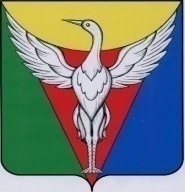 АДМИНИСТРАЦИЯ КАРАКУЛЬСКОГО СЕЛЬСКОГО ПОСЕЛЕНИЯОКТЯБРЬСКОГО МУНИЦИПАЛЬНОГО РАЙОНА ЧЕЛЯБИНСКОЙ ОБЛАСТИРАСПОРЯЖЕНИЕ______________________________________________________________________от  04.03.2022 г.  № 7-р	                                                                            		О допуске инициативного проектак конкурсному отборуВ соответствии с Федеральным законом от 06.10.2003 г. № 131-ФЗ «Об общих принципах организации местного самоуправления в Российской Федерации», Законом Челябинской области от 22.12.2020 г.№ 288-ЗО «О некоторых вопросах правового регулирования отношений, связанных с инициативными проектами, выдвигаемыми для получения финансовой поддержки за счет межбюджетных трансфертов из областного бюджета», Решением Совета депутатов Каракульского сельского поселения от 25.12.2020г.№ 23 «Об утверждении Положения о реализации Закона Челябинской области «О некоторых вопросах правового регулирования отношений, связанных с инициативными проектами, выдвигаемыми для получения финансовой поддержки за счет межбюджетных трансфертов из областного бюджета» на территории Каракульского сельского поселения», на основании заявления представителя инициативной группы по реализации инициативного проекта «Ремонт части здания дома культуры села Каракульское»  Недень Т.А.  от 24.02.2022 г. вх.№ 781. Признать инициативный проект «Ремонт части здания дома культуры села Каракульское»  соответствующим требованиям и допустить данный  инициативный проект до конкурсного отбора.2. Настоящее распоряжение подлежит  размещению на официальном сайте администрации Каракульского сельского поселения в информационно-телекоммуникационной сети «Интернет».Глава Каракульскогосельского поселения                                                     Тишанькина Г.В.